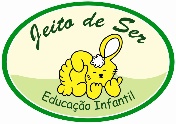 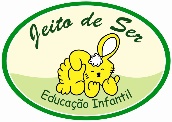 Refeições2ª FEIRA3ª FEIRA4ª FEIRA5ª FEIRA6ª FEIRASÁBADODOMINGOCafé da ManhãFrutaIogurte de FrutaTorradas com Geleia sem AçúcarFrutaSuco de LaranjaPãozinho Francês com QueijoFrutaVitamina de AbacateTorradas com Manteiga Iogurte de FrutaPãozinho Integral com Ovos MexidosFrutaSuco de FrutaTapioca com Aveia e QueijoFrutaLeiteBolo de Aveia e Frutas SecasFrutaLeite FermentadoRaízes CozidasLanche FrutaFrutaFrutaFrutaFrutaFrutaFrutaAlmoçoSalada de AlfaceCarne Moída com CenouraMacarrão de Abobrinha no Azeite e AlhoArrozFeijãoSalada de Pepino com Beterraba e MilhoFilé de Frango GrelhadoEspaguete no Azeite com BrócolisArroz, FeijãoSalada de Agrião com Tomate e RepolhoCarne Assada Abóbora RefogadaArrozFeijãoSalada de Alface Roxa, Ervilha e PalmitoPeixe GrelhadoBatatas Assadas com Azeite e ErvasArrozFeijãoSalada de Brócolis e Cenoura Baby Omelete SimplesBolo de ChuchuArrozFeijãoSalada de Tomate CerejaPicadinho de Carne com InhameCouve RefogadaArrozFeijãoSalada de Grão-de-bico, Ovos de Codorna e AlfaceEscondidinho de FrangoCenoura RefogadaArroz, FeijãoLancheda TardeFrutaVitamina de MorangoPãozinho de Milho com Requeijão FrutaIogurte Natural Batido com BananaBolo de LimãoFrutaSuco de FrutaCookies Integrais Espetinhos de Frutas com Mel ou Calda de CacauChup-chup de CocoFrutaIogurte de FrutaMilho CozidoFrutaPão Palito(grissini)Cubinhos de Queijo BrancoFrutaSuco de FrutaPão com Patê de Creme de Ricota Caseiro e AzeitonasJantarEnsopado de Carne com LegumesPolentaEspetinho de Frango AssadoLetrinhas com BrócolisOvos MexidosFarofinha de Carne e VagemArroz com CenouraIsca de FrangoSouflé de LegumesArrozSalada de Alface e Tomate CerejaTortinha de Batata com  PeixeArrozArroz Colorido (com Frango Desfiado, Cenoura, Ervilha, Brócolis e Milho) Macarrão à BolonhesaLegumes Grelhados no Azeite e Ervas 